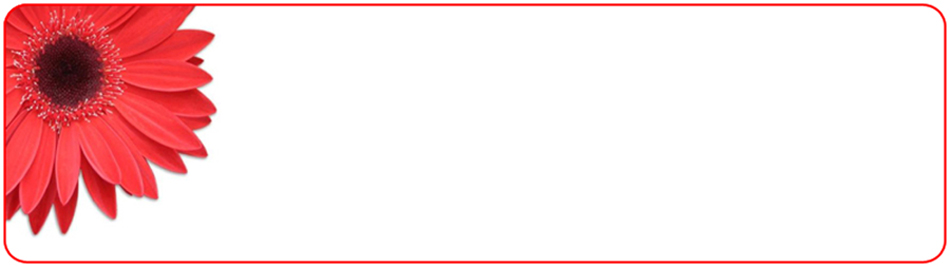 	‘Sharing the good news of hope’	Supporting vulnerable women in our communityAre you passionate about helping women in need?Would you be willing to raise funds to provide invaluable support to help make a positive change in their lives?If your answer is YES to these questions, then Daughter Arise is interested in speaking to you!Daughter, ARISE is a Christian based company which believes in showing the love of Jesus through action by serving the needs of the vulnerable in our community.The aim of Daughter, ARISE is to support those who have been through abuse, who are struggling with the aftermath to help them build a solid foundation for their future by offering encouragement, support, education and spiritual motivation which in turn will empower the individual to make informed choices and positive changes in their circumstances.We work with girls and women, their families and supporters irrespective of faith, culture, life choices or personal background we are here to listen and support.We are looking for innovative, committed individuals who are interested in helping us to make a difference.For further information please email us at daughterarise6135@gmail.com